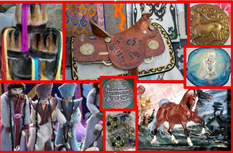 Обучающие семинары и мастер – классы по направлению народных художественных промыслов24 сентября – 5 октября 2021 года           Государственное бюджетное учреждение Республики Алтай «Центр развития туризма и предпринимательства Республики Алтай» информирует о проведении обучающих семинаров и мастер – классов для субъектов малого и среднего предпринимательства, самозанятых граждан, физических лиц (планирующих заниматься предпринимательской деятельностью), осуществляющих деятельность в сфере народных художественных промыслов:          в с. Купчегень:- художественная обработка кожи, шорно –седельные изделия (место проведения: с.Купчегень, Центр народных художественных промыслов и ремесел «Алтай», преподаватель: Серемей Кунанаков и Мерген Калтаров, дата проведения: 27.09. 2021 -07.10.2021);- художественная обработка металлов (место проведения: с.Купчегень, Центр народных художественных промыслов и ремесел «Алтай», преподаватель: Серемей Кунанаков, дата проведения: 24.09. 2021 -04.10.2021);- производство ювелирных изделий (место проведения: с.Купчегень, Центр народных художественных промыслов и ремесел «Алтай», преподаватель: Эркин Баинов, дата проведения: 24.09. 2021 -04.10.2021);         в г.Горно – Алтайске:- художественная обработка кости и рога (место проведения: г.Горно-Алтайск, ул. Социалистическая, д. 26 (ФАТ ГАГУ), преподаватель: Алла Чиндашева, дата проведения: 27.09. 2021 -07.10.2021);- художественная обработка камня (место проведения: г.Горно-Алтайск, на базе школы «Адамант», преподаватель: Марк Плетнев, дата проведения: 24.09. 2021 -04.10.2021);- ткачество на стане и ручное ткачество (место проведения: г.Горно-Алтайск, ул.Объездная д.12, преподаватель: Галина Неупокоева, дата проведения: 27.09. 2021 -07.10.2021);- художественная обработка меха, изготовление традиционного головного убора Алтай бӧрӱк  (место проведения: г.Горно-Алтайск, ул.Объездная д.12, преподаватель: Мария Меркетова, дата проведения: 24.09. 2021 -04.10.2021);- художественная обработка дерева и других растительных материалов (место проведения: г.Горно-Алтайск, ул. Строителей, д.1 (территория завода ЖБИ), преподаватель: Алексей Манышев, дата проведения: 24.09. 2021 -04.10.2021);- производство изделий из войлока. (место проведения: г.Горно-Алтайск, ул.Объездная д.12, преподаватель: Ольга Саватова, дата проведения: 24.09. 2021 -04.10.2021);         в с. Чепош:- производство художественной керамики (место проведения: с. Чепош, ул.Кучияк, 31, преподаватель: Анна Шилова и Елена Дворникова, дата проведения: 24.09. 2021 -04.10.2021).         2 октября 2021 года состоятся круглые столы (в формате он-лайн):            «Развитие «нового ремесленничества» (творческого предпринимательства) как основы для экономического потенциала региона»;              «Условия успешного участия мастеров и ремесленников в выставочно - ярмарочной деятельности, использование современных приемов популяризации и продвижения продукции на российских международных рынках»;              «Создание условий для продвижения и популяризации народных художественных промыслов региона».         Участие в мероприятиях БЕСПЛАТНОЕ. Количество мест в группах ограничено.Возможно предоставление проживания в с.Купчегень на период участия в мастер-классах.         В ходе и по итогам обучения обучающиеся:- освоят программу в объеме 72 часа  (очно – заочное обучение) по индивидуальной траектории обучения модуля для начинающего (планирующего заниматься предпринимательской деятельностью) или модуля мастера (имеющего опыт работы по направлению НХП);- изготовят по итогам освоения программы изделие в соответствии с модулем прохождения программы и презентуют изделие средствами публичного выступления и размещения  афиши (баннера) в соцсетях- получат консультацию по вопросам поддержки при открытия собственного бизнеса и регистрации в качестве самозанятого, ИП, юридического лица, повышению эффективности ведения имеющегося бизнеса в сфере НХП, продвижению продукции народных художественных промыслов в социальных сетях и через участие в выставочно – ярмарочных мероприятиях;- поучаствуют в работе круглого стола;- получат консультационною поддержку при открытии собственного бизнеса, регистрации в качестве самозанятого, ИП, юридического лица (в период освоения программы);- получат свидетельство о прохождении обучения в объеме 72 (семидесяти двух) часов.         Для участия  в обучающем мероприятии необходимо подать заявление (ссылка на форму заявления) в удобной для Вас форме: - по адресу электронный адрес:  nhp@binkra.ru; - по номеру телефона в WhatsApp: 89069701876 (Галина Ивановна Попова);- лично по адресу: г.Горно – Алтайск, ул.Комсомольская, 9, офис 104.Записаться на мероприятия также можно по тел. Исполнителя Контракта (АНО ДПО «СИПППИСР»):+7 (969) 228-96-14 (WhatsApp) Инна Викторовна+7 (963) 947-92-70 (WhatsApp) Марина Сергеевна8 (383) 285-54-88Электронная почта: contract@sispp.ru Ответственный исполнитель: Попова Галина Ивановна ( 838822 47241, 89069701876)Графикпроведения практикоориентированных разноуровневых обучающих семинаров по направлению художественных промыслов в период: 24 сентября – 7 октября 2021 г.                                                                                          ГБУ РА «Центр развития туризма и                                                                                   предпринимательства Республики Алтай»                                                                                    Заявлениена предоставление услуг по направлению деятельности центра НХППрошу принять настоящую заявку на предоставление услуг по направлению деятельности центра НХП:_______________________________________________________________________________________(указать вид услуги)    1. Наименование организации/предприятия ___________________________________________________(полное наименование)    2. Дата и место государственной регистрации: _________________________________________________    3. ИНН: __________________________________________________________________________________    4. ОГРН: _________________________________________________________________________________    4. Юридический адрес: _____________________________________________________________________    5. Почтовый адрес: ________________________________________________________________________    6. Телефон (_____) ____________ Факс ____________ E-mail _____________________________________    7. Официальный сайт_____ __________________________________________________________________        8. Руководитель организации/предприятия (ИП) (Ф.И.О., телефон, e-mail) ________________________    9. Контактное лицо, для оперативного взаимодействия с ФПП (Ф.И.О., телефон, e-mail) ____________________________________________________________________________________________    10.   Осуществляет следующие виды экономической деятельности (с указанием кода по ОКВЭД, ОКПД): ____________________________________________________________________________________________    11. Основные виды выпускаемой продукции (предоставляемых услуг): _____________________________--------------------------------------------------------------------------------------------------------------------------------	<*> Представленная информация не разглашается, не передается в проверяющие и контролирующие органы и будет использоваться только для расчета показателей эффективности деятельности инфраструктуры поддержки.Настоящим подтверждаю, что __________________________________________________________________                               (наименование СМСП)– не является кредитной организацией, страховой организацией (за исключением потребительских кооперативов), инвестиционным фондом, негосударственным пенсионным фондом, профессиональным участником рынка ценных бумаг, ломбардом;– не являются участником соглашения о разделе продукции;– не осуществляет предпринимательскую деятельность в сфере игорного бизнеса;– не находится в процедуре конкурсного производства (в отношении индивидуальных предпринимателей – в процедуре реализации имущества гражданина) и в процессе ликвидации или реорганизации.С условиями Регламента о предоставлении услуг ГБУ РА  «Центр развития туризма и предпринимательства Республики Алтай» СМСП  по направлению деятельности центра НХП ознакомлен. Руководительорганизации (должность)                ___________________                   ____________________                                                                   (подпись)                                       (Ф.И.О. полностью)М.П.                                                                                                             "__" ____________ 20__ годап/пСрокипроведенияТемы семинаровМесто проведенияПреподаватели Требования ко всем обучаемым:124.09-04.10Практич. Занятия:25.09, 26.09,02.10, 03.10Алтайские головные уборыг.Горно-Алтайск, ул.Объездная д.12Мария Васильевна Меркетова 89136923206Группа любого уровня по изготовлению головных уборов. Изделие: Алтайская национальная шапка.1.Фартук, нарукавники.2.Набор для рисования: папка для черчения (А3), карандаши простые, ластик.3.Иглы для шитья шапки из камусов, ткани4.Камусы лисьи.5.Выделанная шкура ягненка.6.Куски меха.7.Набор игл.8. Бумага для лекал224.09 – 04.10Практич. Занятия:24.09,25.09,26.09.Изготовление ювелирных изделийЦентр народных художественных промыслов и ремесел «Алтай» с. Купчегень, Онгудайского района Эркин Николаевич Баинов - 898332743161.Фартук, нарукавники.2.Набор для рисования: папка для черчения (А3), карандаши простые, ластик.3.Драгоценные или полудрагоценные камни, ракушки каури, стеклярусы и др. (по желанию обучающихся).4.Серебро, золото (по желанию обучающихся).5.Пинцет.324.09-04.10Производство изделий из войлока, куклы в национальных костюмахГ. Горно-Алтайск, ул. Объездная 12Саватова Ольга Николаевна 89139930214 1.Фартук, нарукавники.2. Набор для рисования: папка для черчения (А3), карандаши простые, ластик.3.Ткань (тюль 50х50 см), опрыскиватель для воды, циновка, пузырчатая пленка 50х50 см.4.Шерсть 5.Войлочное полотно размером 70х70 см. (для второй группы).6.Иглы для фильцевания. 427.09-07.10Практич. Занятия: 27.09, 28.0902.10,03.10Ручное ткачествоГ. Горно-Алтайск, Ул.Объездная 12Неупокоева Галина МихайловнаИзделие: на большом станке будут ткать «Домотканный ковер», на маленьком станке будут ткать «Домотканный шарф.Ильиных Валентига Александровна 890307438829 г.Горно-Алтайсквязание 1.Фартук, нарукавники.2.Набор для рисования: папка для черчения (А3), карандаши простые, ластик.3.Челноки4.Основа (лен, хлопок), пряжа5.Деревянные расчески6.Ножницы7.Нитки хлопковые «Лилия» 300гр.524.09-04.10 Производство керамических изделийс. Чепош, ул.Кучияк, 31Шилова Анна 89236642024мастер-классы для начинающей группы по изготовлению изделий из глины в технике «Палетка с декоративным рельефом»Дворникова Лена художник по керамике, проведение семинаров для слушателей продвинутого уровня. Фартук, нарукавники.Набор для рисования: папка для черчения (А3), карандаши простые, ластик.Глина.Салфетки. Иметь с собой рабочую одежду.624.09-04.10Практич. Занятия:24.09,25.09,26.09.Шорно-седельные и другие изделия из кожиЦентр народных художественных промыслов и ремесел «Алтай» с. Купчегень, Онгудайского районаСеремей Кунанаков – мастер по сёдлам и изделиям из кожи и металла.1.Инструменты для изготовления сбруи: шило, пробойник, молоток, кожаное полотно2.Фартук, нарукавники.3.Набор для рисования: папка для черчения (А3), карандаши простые, ластик.727.09-07.10Практич. Занятия: 01.10,02.10,03.10.Художественная обработка металлаЦентр народных художественных промыслов и ремесел «Алтай» с. Купчегень, Онгудайского районаСеремей Кунанаков – мастер по сёдлам и изделиям из кожи и металла;Мерген Калтаров – мастер по художественной обработке металла, камня и мягких материалов 1.Фартук, нарукавники.2.Набор для рисования: папка для черчения (А3), карандаши простые, ластик.824.09-04.10Практич. Занятия:24.0925.0926.0901.1002.1003.10Художественная обработка камняГ. Горно-Алтайск, На базе школы «Адамант»Плетнев Марк Владимирович – мастер по изделиям из камня1.Фартук, нарукавники.2.Набор для рисования: папка для черчения (А3), карандаши простые, ластик.3.Скальпель. Изоляционная лента924.09-04.10Практич. Занятия:24.0925.0926.0901.1002.1003.10Художественная обработка дерева и других растительных материаловГ. Горно-Алтайск, ул. Строителей, д.1 (территория ЖБИ)Манышев Алексей Витальевич – мастер по обработки дерева и растительных материалов1.Фартук, нарукавники.2.Набор для рисования: папка для черчения (АЗ), карандаши простые.3.Салфетки.Иметь с собой рабочую одежду.1027.09-07.10Художественная обработка кости и рогаГ. Горно-Алтайск, ул. Социалистическая, д. 26 ФАТ ГАГУАлла Чиндашева – мастер по изделиям из дерева и камня, кости, лауреат региональных, всероссийских, международных конкурсов народных промыслов.Фартук, нарукавники.Набор для рисования: папка для черчения (А3), карандаши простые, ластик.Кости: альчики, лопатка, рога барана, диких животных.Респираторы фильтрующие.